Standardillustrierende Aufgaben veranschaulichen beispielhaft Standards für Lehrkräfte, Lernende und Eltern.Aufgabe und Material:Löslichkeit eines SalzesAufgabe:Interpretiere das Untersuchungsergebnis. Werte dazu die Messergebnisse aus und begründe diese anschließend. SenBJS – Sandra BenadErwartungshorizont: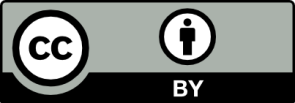 Interpretiere das Untersuchungsergebnis. Werte dazu die Messergebnisse aus und begründe diese anschließend.Die Tabelle zeigt, dass mit steigender Temperatur die Menge des löslichen Kochsalzes minimal zunimmt. Die Temperatur wirkt sich hierbei auf zwei verschiedene Aspekte aus.Zum einen beschleunigt es durch erhöhte Temperatur die Bewegungen der Teilchen. Dies führt wiederum dazu, dass die Wasser-Moleküle die Ionen schneller aus dem Kristallgitter herauslösen und sich die Teilchen gleichmäßiger im Gefäß verteilen können.Zum anderen können die elektrostatischen Anziehungskräfte zwischen den Ionen des Salzgitters durch die erhöhte Temperatur schneller überwunden werden. SenBJS – Sandra BenadFachChemieChemieChemieKompetenzbereichErkenntnisse gewinnenErkenntnisse gewinnenErkenntnisse gewinnenKompetenzNaturwissenschaftliche Untersuchungen durchführen – Auswertung und ReflexionNaturwissenschaftliche Untersuchungen durchführen – Auswertung und ReflexionNaturwissenschaftliche Untersuchungen durchführen – Auswertung und ReflexionNiveaustufe(n)F/GF/GF/GStandardDie Schülerinnen und Schüler können Untersuchungsergebnisse (auch erwartungswidrige) interpretieren.Die Schülerinnen und Schüler können Untersuchungsergebnisse (auch erwartungswidrige) interpretieren.Die Schülerinnen und Schüler können Untersuchungsergebnisse (auch erwartungswidrige) interpretieren.ggf. ThemenfeldTF 5: Salze – Gegensätze ziehen sich anTF 5: Salze – Gegensätze ziehen sich anTF 5: Salze – Gegensätze ziehen sich anggf. Bezug Basiscurriculum (BC) oder übergreifenden Themen (ÜT)BC SprachbildungBC SprachbildungBC Sprachbildungggf. Standard BCDie Schülerinnen und Schüler können Beobachtungen und Betrachtungen (z. B. Vorgang, Abbildung, Bild, Objekt und Modell) beschreiben und erläutern.Die Schülerinnen und Schüler können Beobachtungen und Betrachtungen (z. B. Vorgang, Abbildung, Bild, Objekt und Modell) beschreiben und erläutern.Die Schülerinnen und Schüler können Beobachtungen und Betrachtungen (z. B. Vorgang, Abbildung, Bild, Objekt und Modell) beschreiben und erläutern.AufgabenformatAufgabenformatAufgabenformatAufgabenformatoffen:	xoffen:	xhalboffen:	geschlossen:	Erprobung im Unterricht:Erprobung im Unterricht:Erprobung im Unterricht:Erprobung im Unterricht:Datum Datum Jahrgangsstufe: Schulart: VerschlagwortungKochsalz, Interpretation von MessdatenKochsalz, Interpretation von MessdatenKochsalz, Interpretation von Messdaten